INDICAÇÃO NºAssunto: Solicita ao sr. Prefeito Municipal estudos sobre a possibilidade de instalação de iluminação na frente do Prédio do Casa da Agricultura, conforme especifica.Senhor Presidente:INDICO, ao Sr. Prefeito Municipal, nos termos do Regimento Interno desta Casa de Leis, que se digne determinar à Secretaria competente que proceda estudos sobre a possibilidade de instalação de iluminação na frente do Prédio da casa da Agricultura, localizado na Travessa Frederico Junqueira, 01 Vila Cassaro, proporcionando assim a segurança necessária, pois há relatos, que este local, por não ter iluminação é mal frequentado, o que causa preocupação aos moradores. A presente indicação visa a atender o anseio dos usuários que reclamam com a falta de segurança do local e por isso, pedem providências urgente.SALA DAS SESSÕES, 26 de setembro de 2017.HIROSHI BANDO    Vereador – Vice-Presidente – PP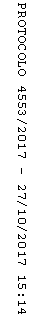 